Μελέτη Περιβάλλοντος B’ Δημοτικού                       Όνομα:…………………….……………….Ημερομηνία: …………………………….Ενότητα 6η
Κεφάλαιο 1ο: Εμείς και τα ζώα
Κεφάλαιο 2ο: Πως αναπτύσσεται ένα ζώοΠοια ζώα γνωρίζετε; Ας γράψουμε τα ονόματά τους στον πίνακα που ακολουθεί.Ας γνωρίσουμε και τα μικρά τους. Μπορείτε να αντιστοιχήσετε τα ζώα της αριστερής στήλης με τα αντίστοιχα μωρά τους στη δεξιά στήλη;Ποια ζώα ζουν στο νερό και ποια στον αέρα;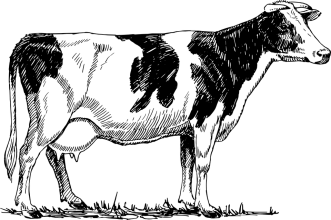 ……………………………………………….……………………………………………….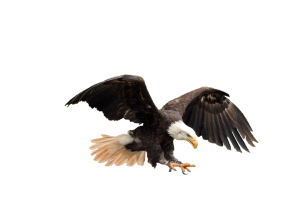 ……………………………………………….……………………………………………….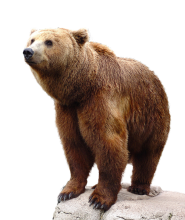 ……………………………………………….……………………………………………….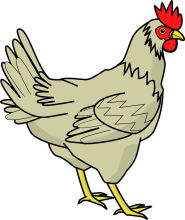 ……………………………………………….……………………………………………….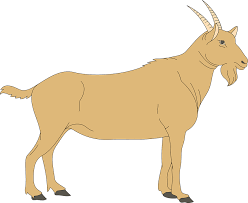 ……………………………………………….……………………………………………….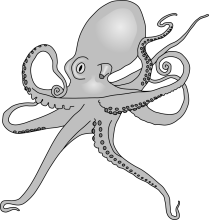 ……………………………………………….……………………………………………….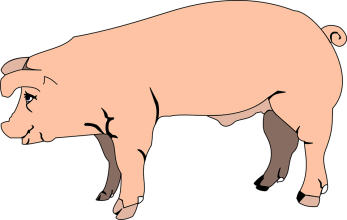 ……………………………………………….……………………………………………….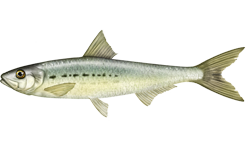 ……………………………………………….……………………………………………….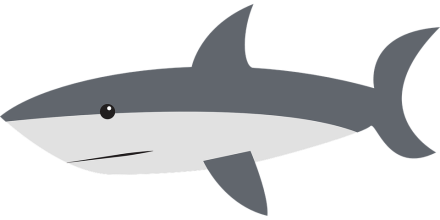 ……………………………………………….……………………………………………….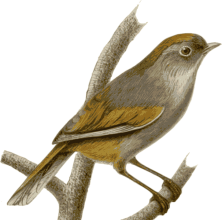 ……………………………………………….……………………………………………….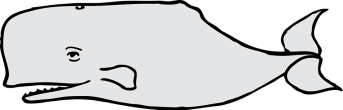 ……………………………………………….……………………………………………….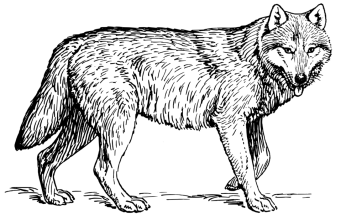 ……………………………………………….……………………………………………….       ••      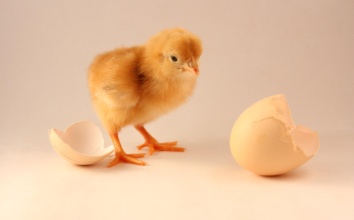          ••      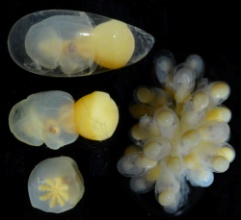                 ••      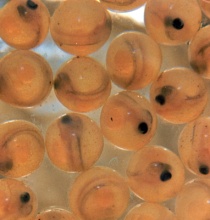                 ••      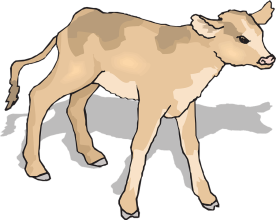            ••       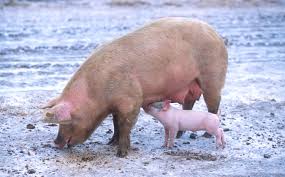               ••       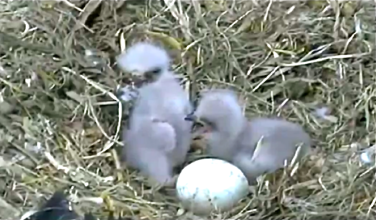        ••       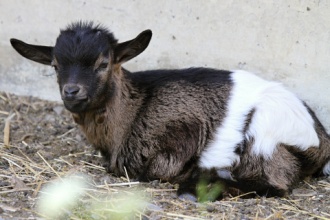       ••       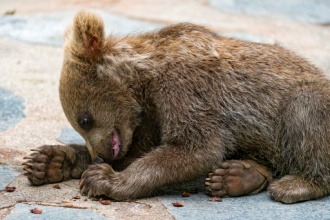   ••       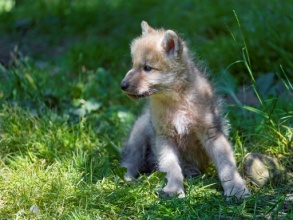               ••       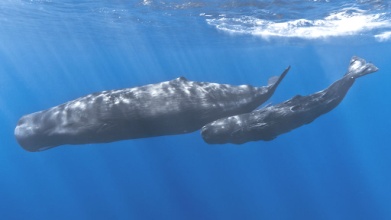        ••       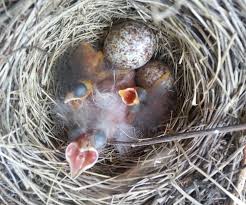        ••       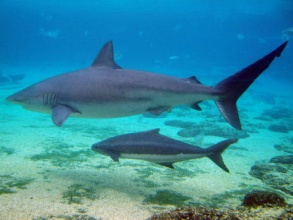 ……………………………………………….……………………………………………….……………………………………………….……………………………………………….……………………………………………….……………………………………………….……………………………………………….……………………………………………….……………………………………………….……………………………………………….……………………………………………….……………………………………………….……………………………………………….……………………………………………….……………………………………………….……………………………………………….……………………………………………….……………………………………………….……………………………………………….……………………………………………….……………………………………………….……………………………………………….……………………………………………….……………………………………………….